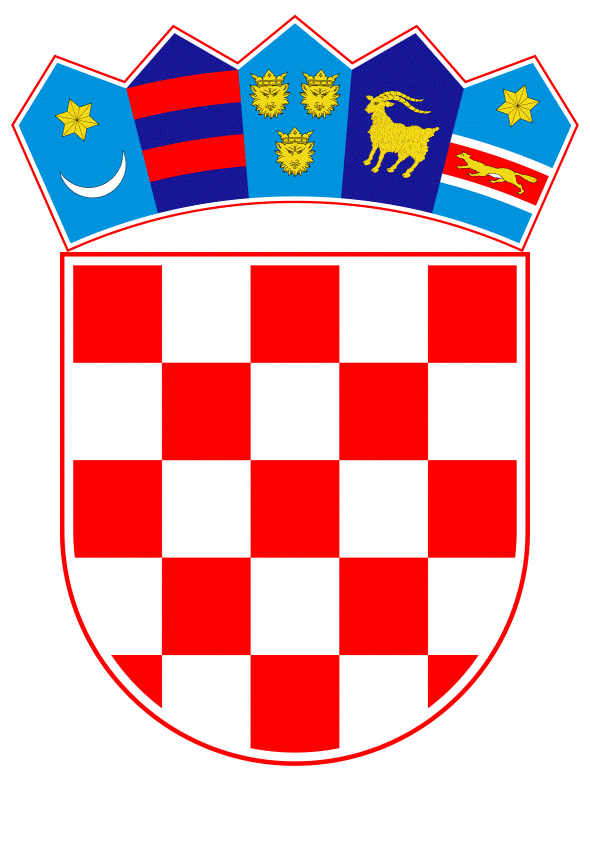 VLADA REPUBLIKE HRVATSKEZagreb, 27. lipnja 2019.______________________________________________________________________________________________________________________________________________________________________________________________________________________________VLADA REPUBLIKE HRVATSKEN a c r t PRIJEDLOG ODLUKE O SUDJELOVANJU ORUŽANIH SNAGA REPUBLIKE HRVATSKE U OPERACIJI POTPORE MIRU „SEA GUARDIAN“ U SREDOZEMLJU Zagreb, lipanj 2019.PRIJEDLOG ODLUKE O SUDJELOVANJU ORUŽANIH SNAGA REPUBLIKE HRVATSKE U NATO OPERACIJI POTPORE MIRU „SEA GUARDIAN“ U SREDOZEMLJUUSTAVNA OSNOVA ZA DONOŠENJE ODLUKE Na temelju članka 7. stavka 5. Ustava Republike Hrvatske (Narodne novine, br. 85/10 – pročišćeni tekst i 5/14 – Odluka Ustavnog suda Republike Hrvatske) pokreće se postupak za donošenje Odluke o sudjelovanju Oružanih snaga Republike Hrvatske u operaciji potpore miru „SEA GUARDIAN“ u Sredozemlju (u daljnjem tekstu Odluka). 	 II .  OCJENA DOSADAŠNJEG STANJANa održanom NATO sastanku na vrhu u Varšavi 2016. godine, NATO je najavio transformaciju pomorske protuterorističke operacije „ACTIVE ENDEAVOUR“ na području Mediterana u novu pomorsku sigurnosnu operaciju nazvanu „SEA GUARDIAN“ izvan članka 5. Sjevernoatlantskoga ugovora s početkom u studenome 2016. Operacija „SEA GUARDIAN“ pridonosi pomorskoj situacijskoj informiranosti, razvoju regionalne pomorske sigurnosti, podupire borbu protiv terorizma, osigurava slobodu plovidbe, provodi zadaće pomorskog presretanja, pridonosi borbi protiv proliferacije oružja za masovno uništenje, štiti ključnu infrastrukturu te pomaže razvoju sposobnosti ratnih mornarica partnerskih zemalja u Sredozemlju. Dodatno, operacija „SEA GUARDIAN“ daje pomoć operaciji EUNAVFOR MED „SOPHIA“ koju provodi Europska unija s ciljem sprječavanja krijumčarenja ljudi u Sredozemlju te izgradnje sposobnosti libijskih sigurnosnih snaga za sprječavanje ilegalnih radnji na moru i samostalnog djelovanja u provedbi zadaća dodijeljenih zakonskim ovlastima.Operacija „SEA GUARDIAN“ unaprijedila je sigurnost u području Sredozemlja te je fleksibilnošću djelovanja osigurala usklađeno angažiranje ljudskih i materijalnih resursa država članica Europske unije i NATO-a u dostizanju zajedničkih sigurnosnih ciljeva. Zbog ograničenja u raspoloživosti resursa za provedbu operacije „SEA GUARDIAN“ te veličinu područja operacije, operativni plan operacije omogućio je angažiranje snaga država članica NATO-a i u kraćim razdobljima u područjima od povećanog interesa operacije „SEA GUARDIAN“. Ova područja definirana su kao posljedica analize mogućih ugroza, rizika te korelacije s drugim operacijama u Sredozemlju s kojim operacija „SEA GUARDIAN“ surađuje. Navedeni pristup značajno je pridonio unaprjeđivanju učinkovitosti operacije te osigurao da se i države članice NATO-a koje imaju ograničene resurse za provedbu operacija na moru mogu uključiti u operaciju te dati doprinos zajedničkoj sigurnosti, a time i gospodarskom i društvenom razvoju država članica NATO-a, Europske unije i sredozemne regije.   	III.	RAZLOZI I CILJEVI DONOŠENJA ODLUKE	Dinamika sigurnosnih izazova u području Sredozemlja zahtijeva stalnu prisutnost snaga na moru radi odvraćanja potencijalnih prijetnji, nadzora i osiguranja slobode plovidbe i miroljubivog korištenja i iskorištavanja plovnih ruta i prirodnih resursa.Uspješnost operacije „SEA GUARDIAN“ ima izravni učinak i na potencijalne sigurnosne prijetnje i održavanje sigurnog i stabilnog stanja u bližem području i prostoru Jadranskog mora, što utječe na hrvatsko gospodarstvo i društveni razvoj u cijelosti. Oružane snage Republike Hrvatske, kroz djelatnosti Hrvatske ratne mornarice, održavaju stalnu vezu s regionalnim mornaricama i Savezničkim mornaričkim Zapovjedništvom razmjenom informacija o sigurnosnoj situacijskoj svjesnosti na moru s ciljem djelovanja u zaštiti zajedničkih interesa. 	U konceptu operacije „SEA GUARDIAN“ i plana djelovanja za 2019. godinu predviđeno je angažiranje snaga u području interesa operacije ispred Jadranskog mora i srednjem Sredozemlju kroz sekvencu operacije naziva Focus Operation (FOCOPS). Sudjelovanje u FOCOPS-u operacije „SEA GUARDIAN“ podrazumijeva provedbu zadaća neborbenih djelovanja s težištem na dostizanje učinaka u doprinosu stvaranja cjelovite pomorske situacijske slike iz svih raspoloživih izvora (senzorski, vizualno i drugi izvori) u realnom vremenu uz identifikaciju plovila od interesa te uočljivosti snaga NATO-a na moru s ciljem odvraćanja mogućih ugroza i potpore NATO Strateškog komuniciranja.	S obzirom na to da je riječ o savezničkoj operaciji zaštite zajedničkih interesa te mogućnosti angažiranja Oružanih snaga Republike Hrvatske u izravnoj zaštiti nacionalnih interesa u području ispred državnog teritorija, predlažemo donošenje odluke o upućivanju broda Hrvatske ratne mornarice s timom za pregled broda u operaciju „SEA GUARDIAN“.  Uz izravnu zaštitu nacionalnih interesa na moru, sudjelovanjem Oružanih snaga Republike Hrvatske u NATO operaciji iskazao bi se vidljiv doprinos Republike Hrvatske u savezničkim naporima osiguranja zajedničke sigurnosti na moru unutar nacionalnih mogućnosti i raspoloživosti resursa. 	Također, sudjelovanjem pripadnika Oružanih snaga Republike Hrvatske i broda Hrvatske ratne mornarice u NATO operaciji nastavio bi se proces razvoja sposobnosti Oružanih snaga Republike Hrvatske za zajedničko djelovanje sa snagama država članica NATO-a. Ovaj zahtjev razvoja sposobnosti Oružanih snaga Republike Hrvatske trajna je zadaća kojom se osigurava sposobnost obrane i zaštite nacionalnih interesa.	Oružane snage Republike Hrvatske su od 3. do 24. rujna 2018. sudjelovale u FOCOPS-u  operacije „SEA GUARDIAN“ s posadom (33 pripadnika Hrvatske ratne mornarica) i brodom RTOP-41 „Vukovar“. U operaciji su provodili zadaće iz operativnog plana i smjernica NATO Zapovjedništva mornaričkih snaga u području srednjeg Mediterana. Na temelju raščlambe po povratku iz operacije, utvrđeno je da brodovi RTOP klase Helsinki imaju sposobnost provedbe zadaća u operaciji te da se implementacijom stečenih iskustava i naučenih lekcija sudjelovanja u NATO operaciji „SEA GUARDIAN“ značajno unaprjeđuju sposobnosti Hrvatske ratne mornarice za provedbu dodijeljenih misija i zadaća. Za iskazanu profesionalnost, učinak i uspjeh u provedbi zadaća te doprinos u unaprjeđenju pomorske sigurnosti i doprinos savezničkim operacijama, zapovjednik NATO Zapovjedništva mornaričkih snaga pismeno je iskazao zahvalu i pohvalio pripadnike 1. hrvatskoga kontingenta u NATO operaciji „SEA GUARDIAN“.         IV.    POTREBNA FINANCIJSKA SREDSTVAFinancijska sredstva za provedbu ove Odluke osigurana su u državnom proračunu Republike Hrvatske na razdjelu Ministarstva obrane za 2019. godinu.	    Na temelju članka 54. stavka 2. Zakona o obrani (Narodne novine, br. 73/13, 75/15, 27/16, 110/17–Odluka Ustavnog suda Republike Hrvatske i 30/18), na prijedlog Vlade Republike Hrvatske i uz prethodnu suglasnost Predsjednice Republike Hrvatske, Hrvatski sabor na sjednici ___________ donio jeO D L U K UO SUDJELOVANJU ORUŽANIH SNAGA REPUBLIKE HRVATSKEU OPERACIJI POTPORE MIRU „SEA GUARDIAN“ U SREDOZEMLJUI.	U operaciju potpore miru „SEA GUARDIAN“ u Sredozemlju upućuje se u 2019. godini do 50 pripadnika Oružanih snaga Republike Hrvatske brodom Hrvatske ratne mornarice.II.Obvezuje se Vlada Republike Hrvatske da nakon završetka sudjelovanja Oružanih snaga Republike Hrvatske u operaciji potpore miru iz točke I. ove Odluke podnese izvješće Hrvatskome saboru. III.Ova Odluka stupa na snagu osmoga dana od dana objave u Narodnim novinama.Klasa:Zagreb,O B R A Z L O Ž E NJ E	Točkom I. određuje se da Hrvatski sabor donosi Odluku o sudjelovanju Oružanih snaga Republike Hrvatske u operaciji potpore miru „SEA GUARDIAN“ u Sredozemlju. Pravni temelj za donošenje Odluke Hrvatskog sabora je članak 7. stavak 5. Ustava Republike Hrvatske koji propisuje da Oružane snage Republike Hrvatske mogu prijeći njezine granice ili djelovati preko njezinih granica na temelju Odluke Hrvatskog sabora, koju predlaže Vlada Republike Hrvatske, uz prethodnu suglasnost Predsjednika Republike Hrvatske. Zakon o obrani (Narodne novine, br. 73/13, 75/15, 27/16, 110/17–Odluka Ustavnog suda Republike Hrvatske i 30/18) u članku 54. stavku 2. na istovjetan način uređuje ovo područje. U operaciju potpore miru „SEA GUARDIAN“ u Sredozemlju upućuje se u 2019. godini do 50 pripadnika Oružanih snaga Republike Hrvatske brodom Hrvatske ratne mornarice. Točkom II. obvezuje se Vlada Republike Hrvatske da nakon završetka sudjelovanja Oružanih snaga Republike Hrvatske u operaciji potpore miru iz točke I. ove Odluke podnese izvješće Hrvatskome saboru. 	Točkom III. utvrđuje se stupanje na snagu Odluke Hrvatskoga sabora.Predlagatelj:Ministarstvo obrane Predmet:Nacrt prijedloga odluke o sudjelovanju Oružanih snaga Republike Hrvatske u operaciji potpore miru „SEA GUARDIAN“ u Sredozemlju HRVATSKI SABORPredsjednik Hrvatskoga sabora Gordan Jandroković
